7.1.7: The Institution has disabled-friendly, barrier-free environment        Built environment with ramps/lifts for easy access to classroomsAiming to this, the Institute made ramps in the premises, near classrooms, inside the hospital, and the library, for the benefit of the special population.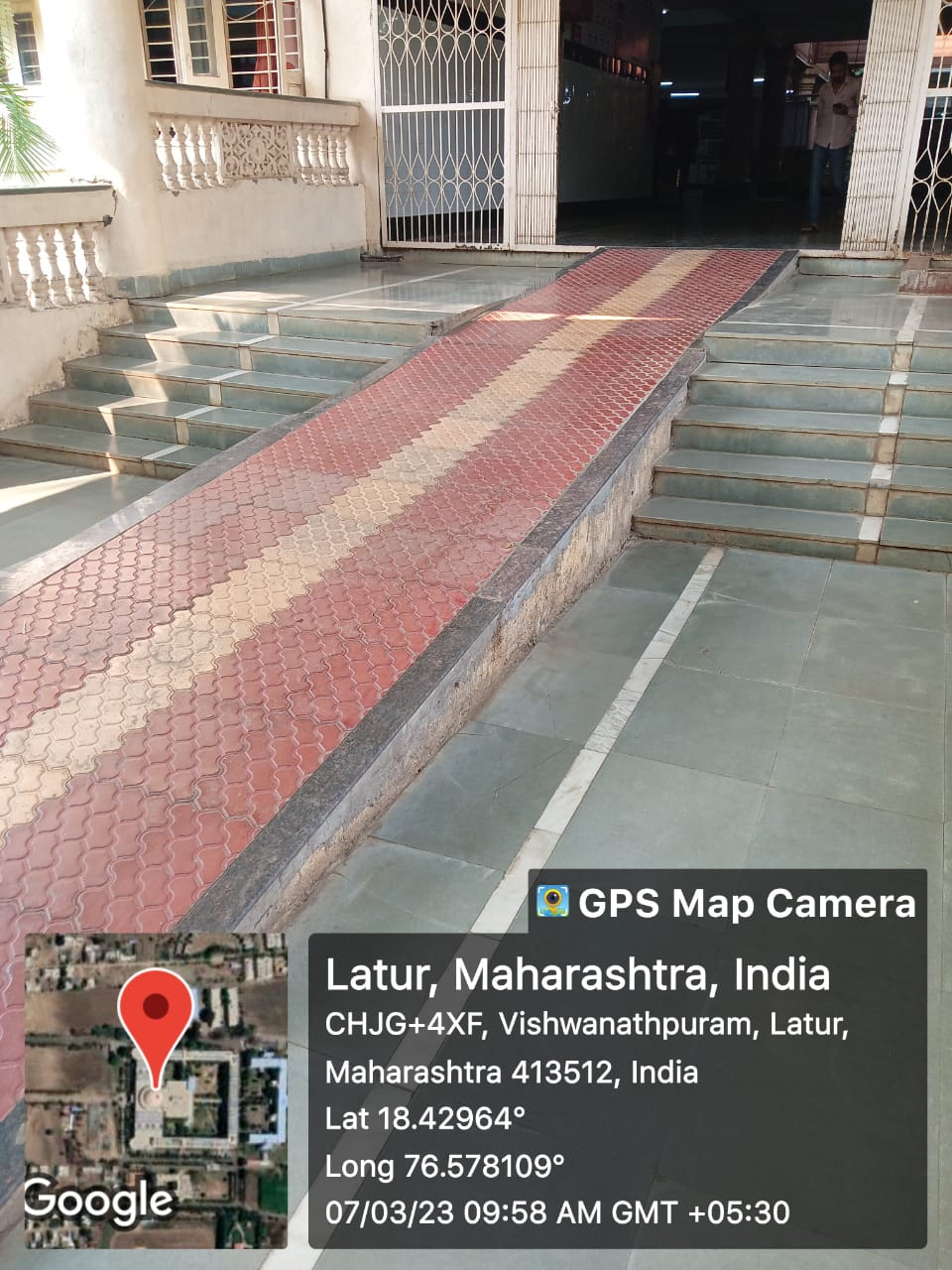 RAMPS FOR EASY ACCESS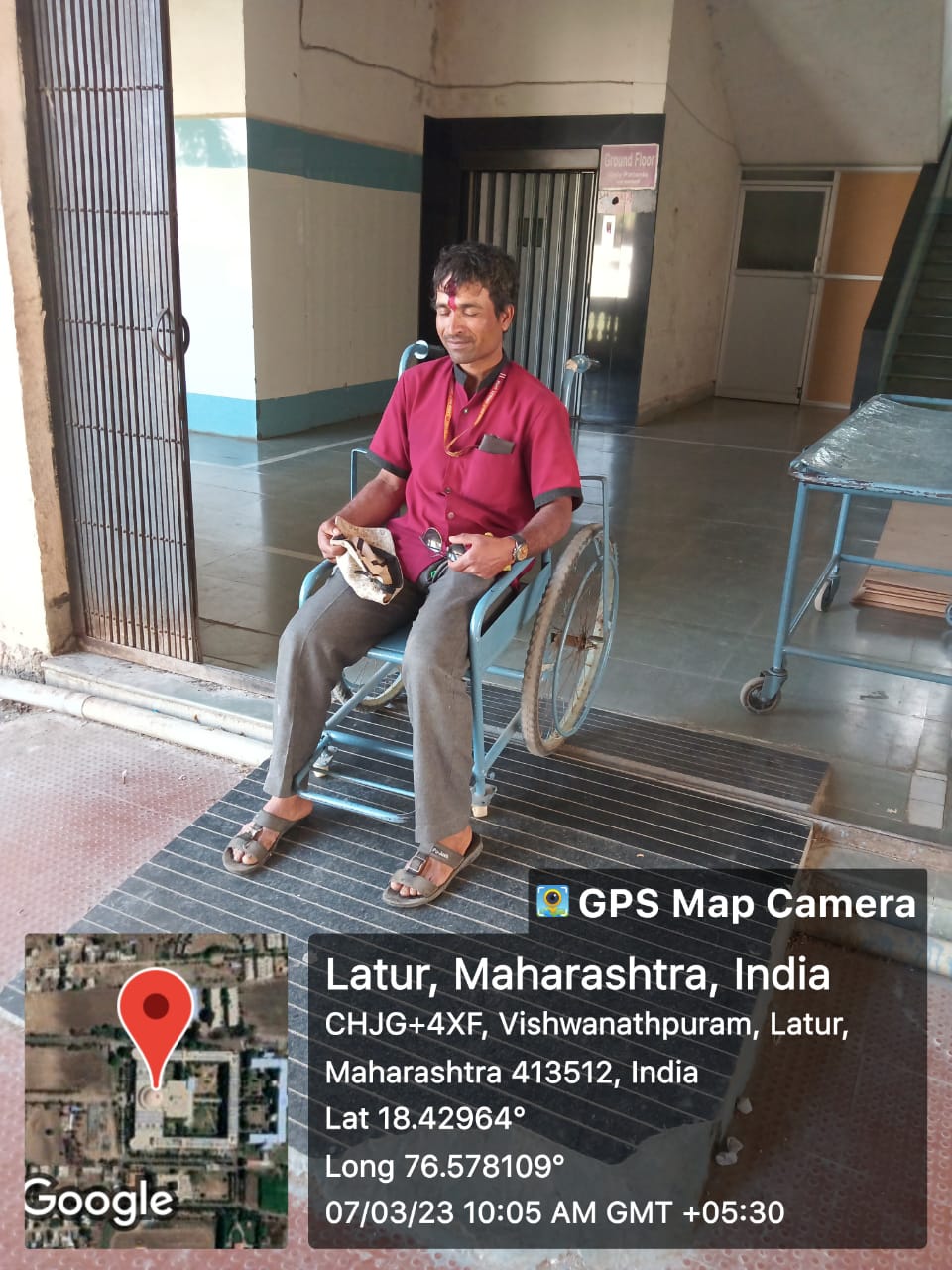 RAMPS FOR EASY ACCESS OF WHEEL CHAIR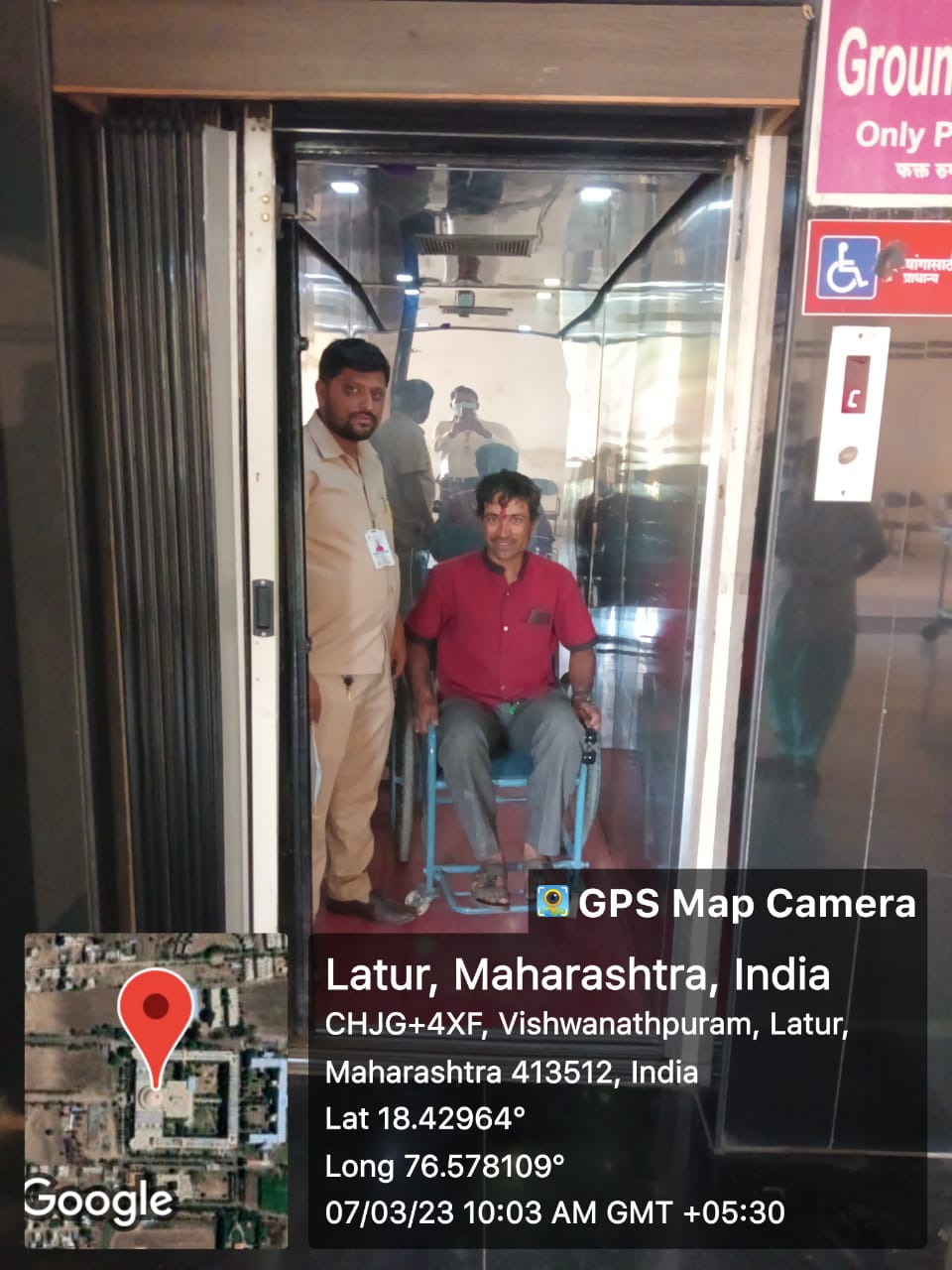 LIFTS FOR EASY ACCESS FOR PATIENTSRAMPS FOR EASY ACCESS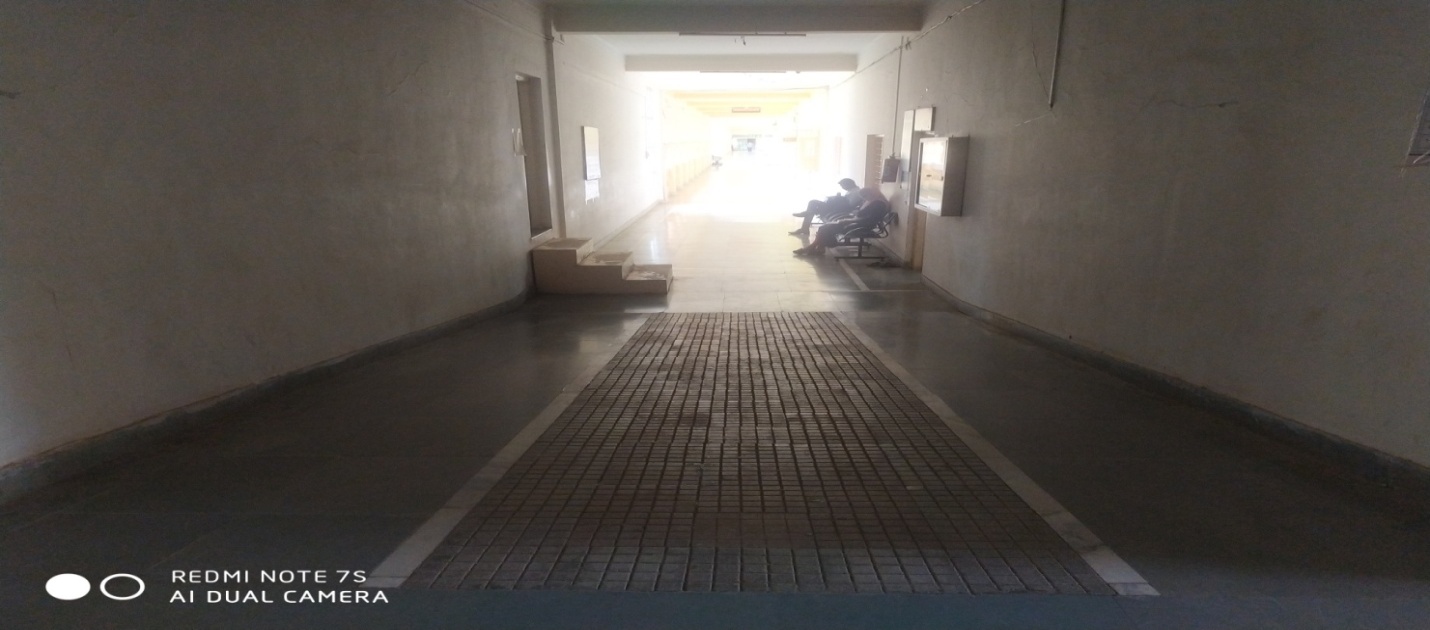 7.1.7: The Institution has disabled-friendly, barrier-free environmentDivyangjan friendly washrooms7.1.7: The Institution has disabled-friendly, barrier-free environment     Signage including tactile path, lights, display boards and signpostsInside the campus there are several signage and display to direct the building or department or the facilities available in the instituteDISPLAY BOARDS AND SIGNPOSTS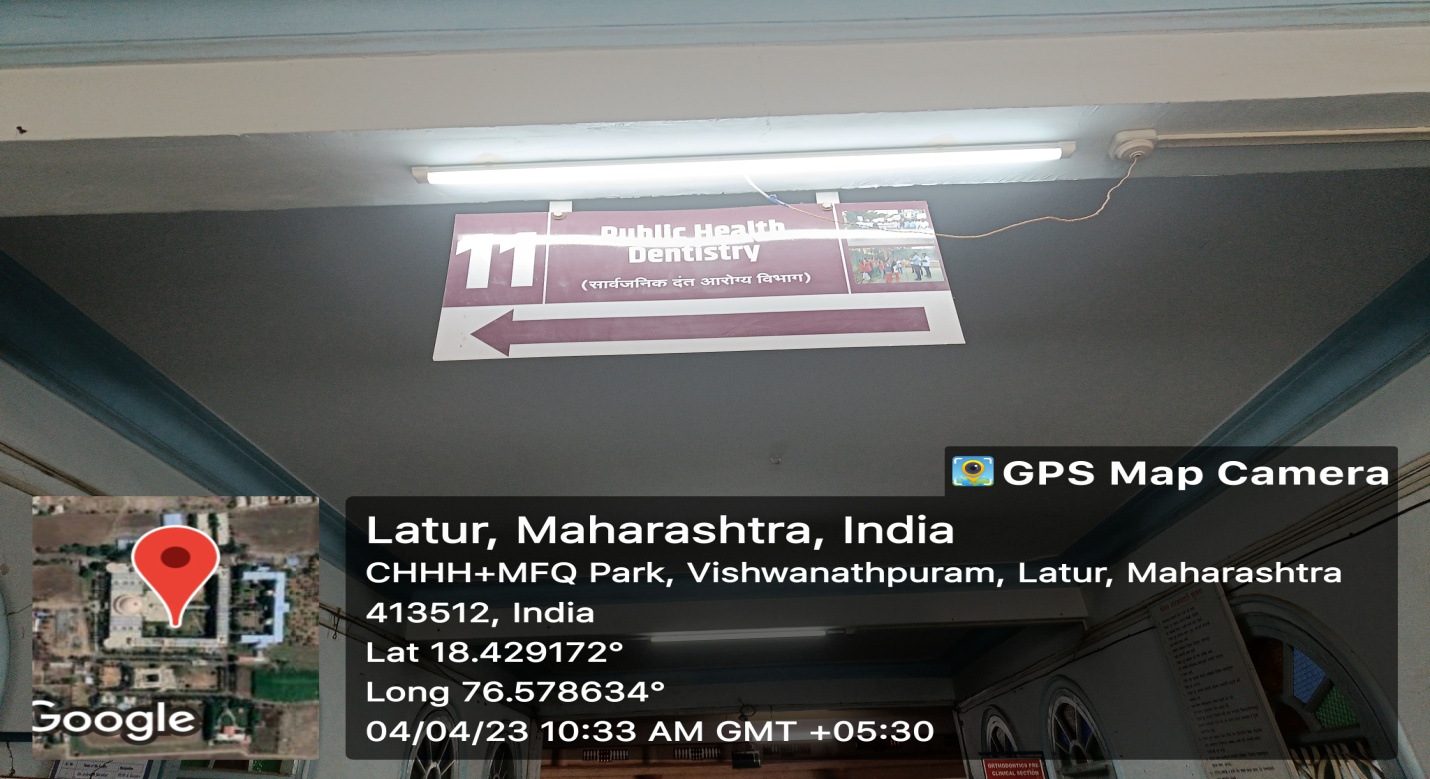 DISPLAY BOARDS AND SIGNPOSTS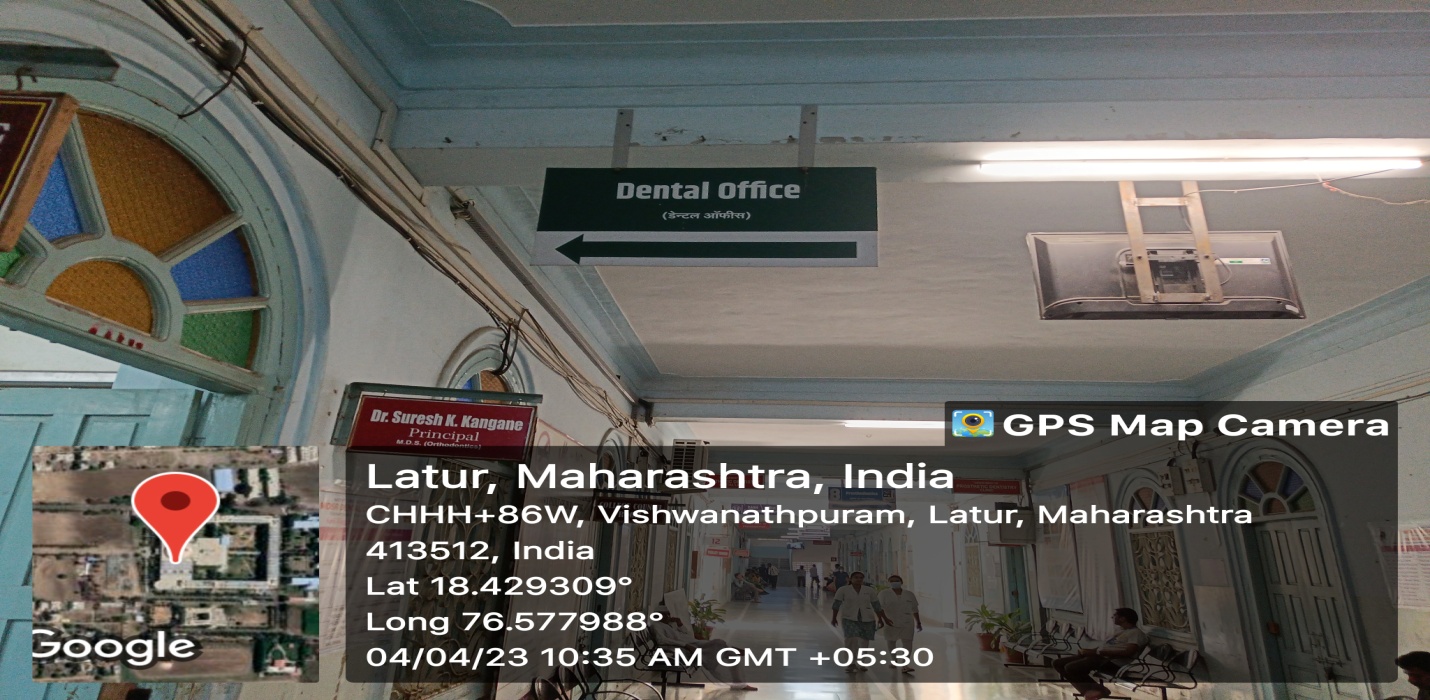 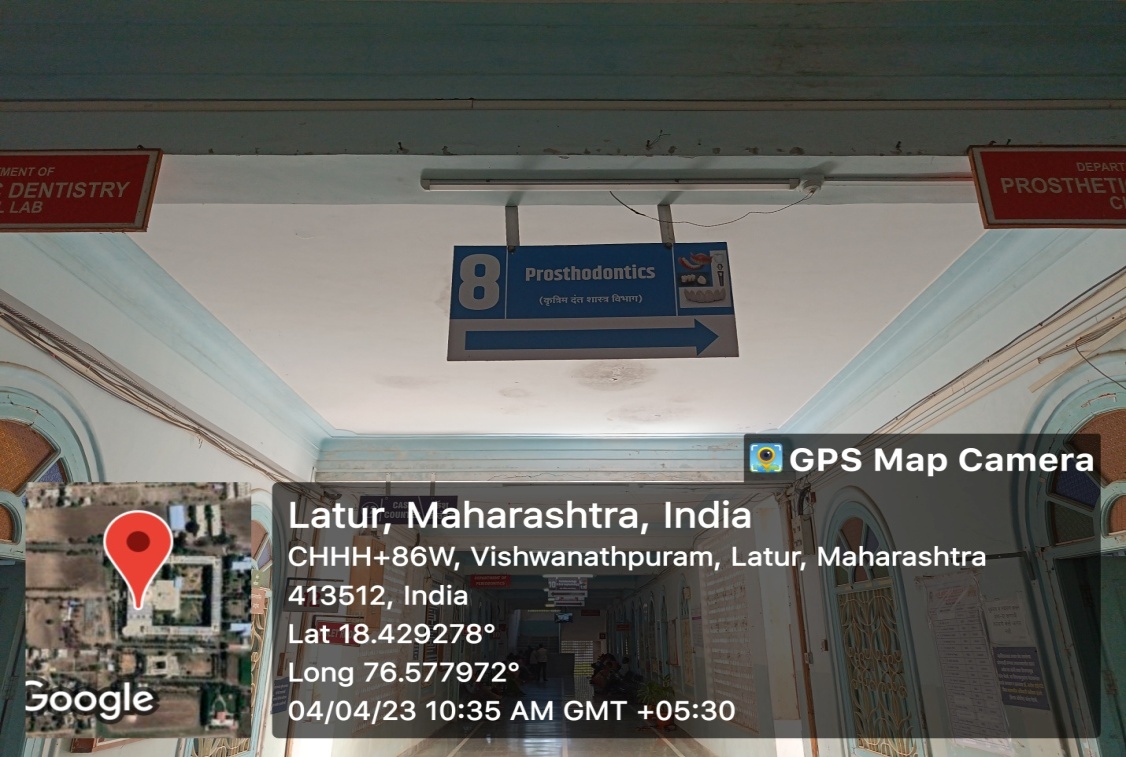 DISPLAY BOARDS AND SIGNPOSTS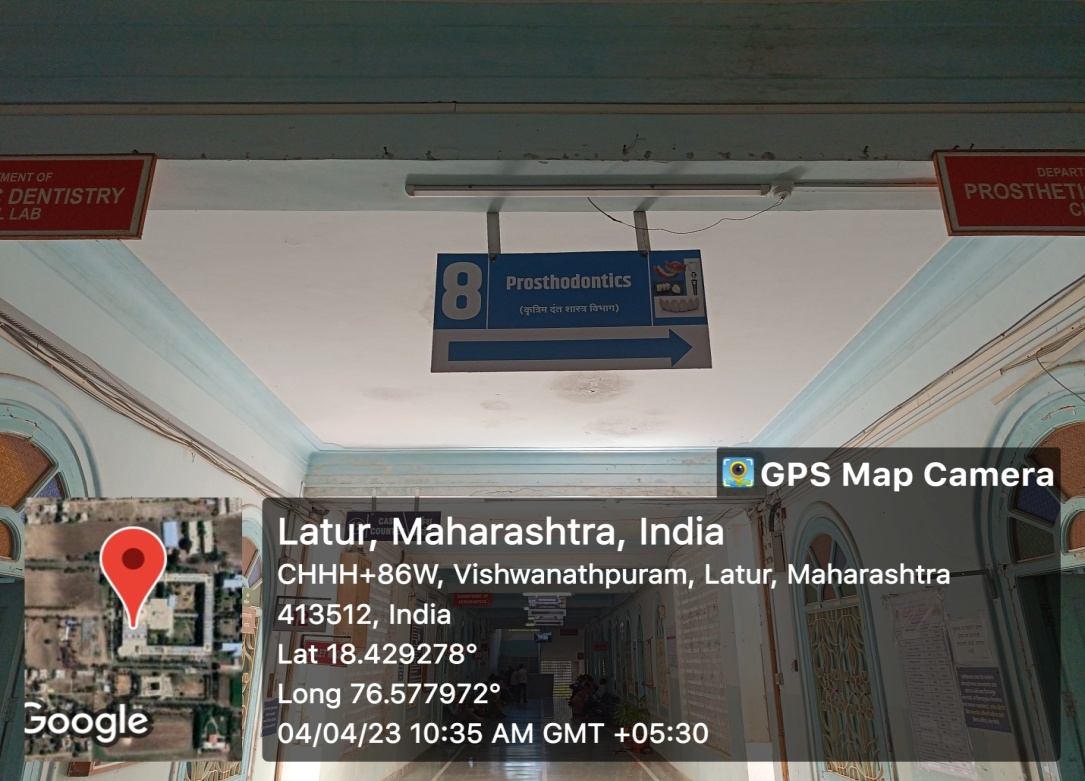 DISPLAY BOARDS AND SIGNPOSTS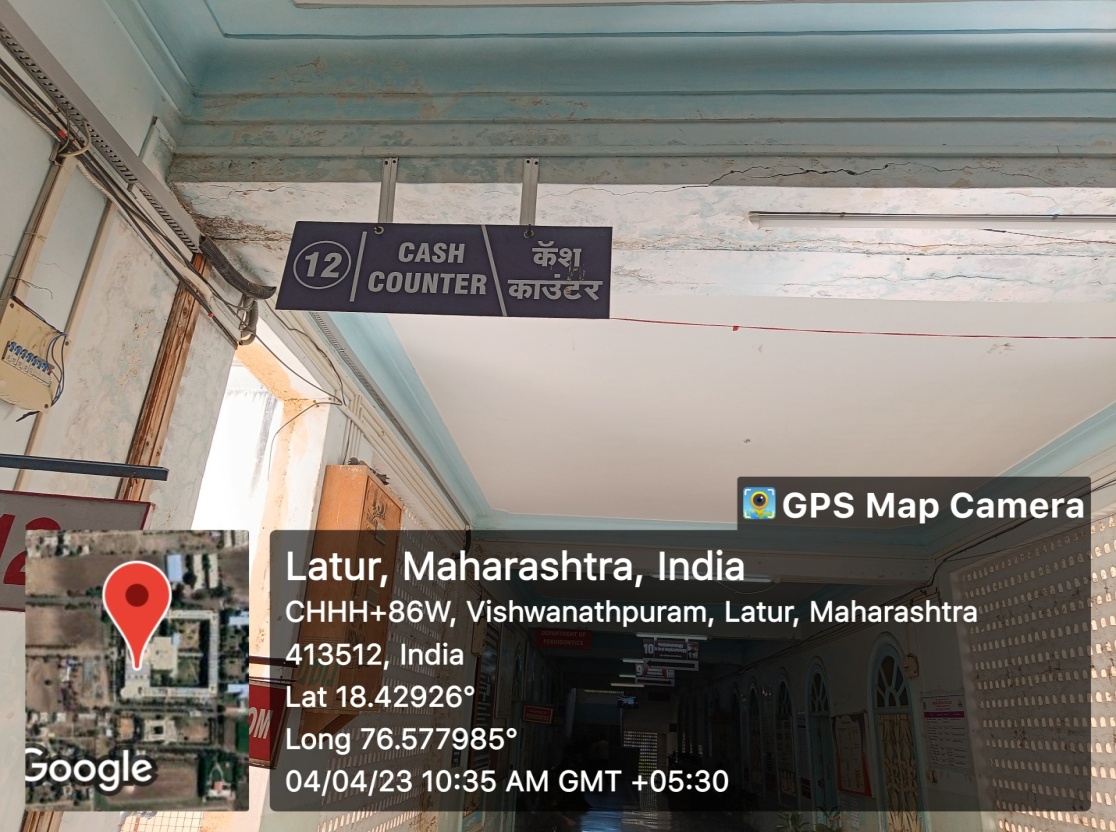 DISPLAY BOARDS AND SIGNPOSTS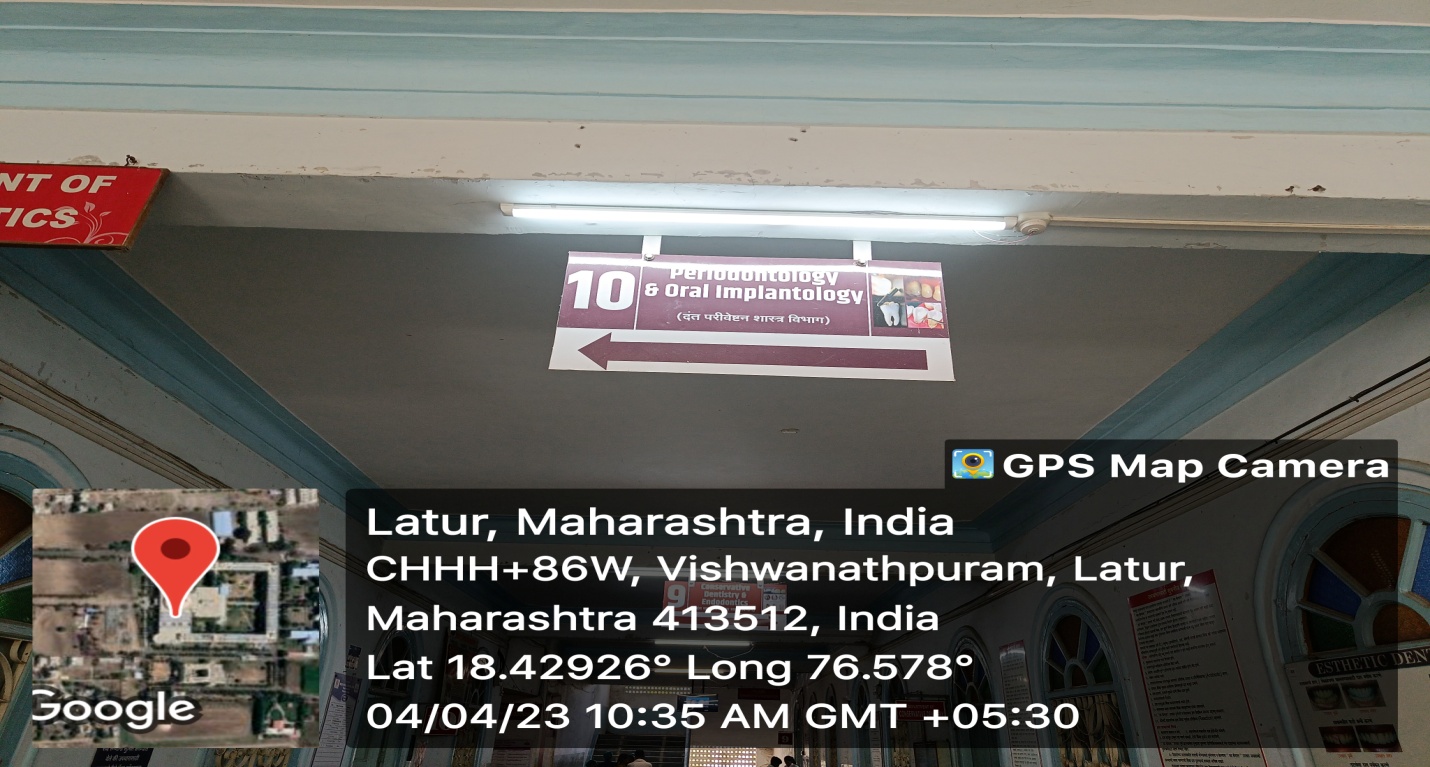 DISPLAY BOARDS AND SIGNPOSTS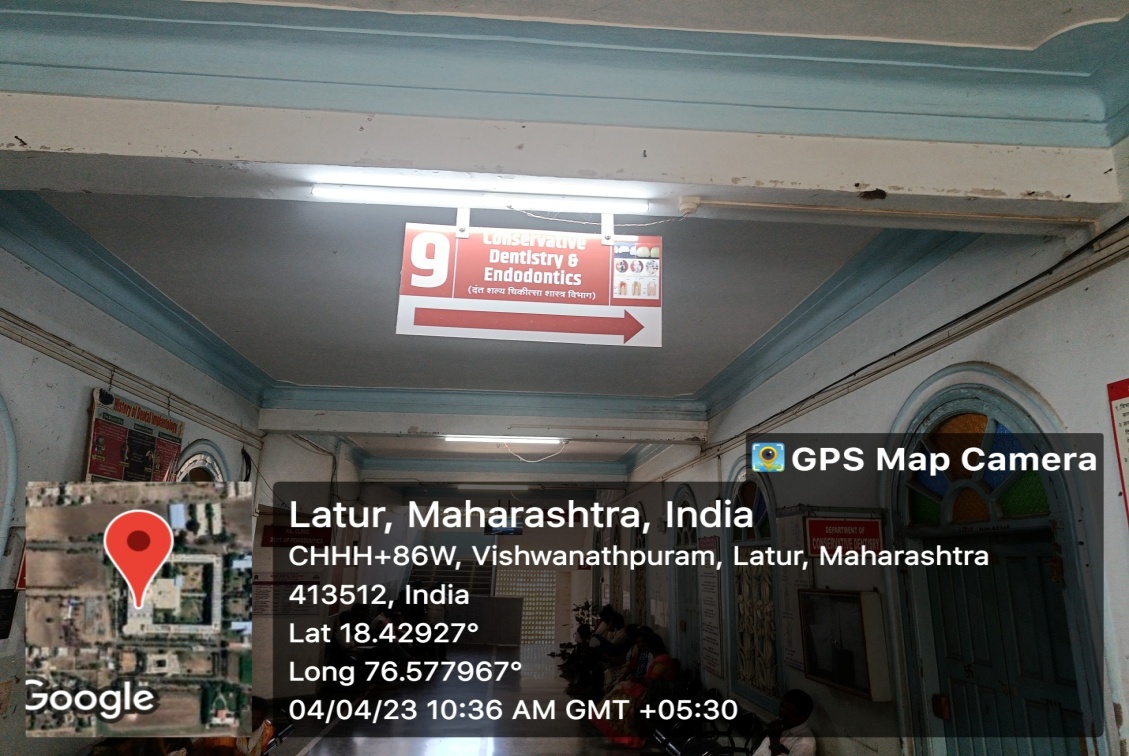 DISPLAY BOARDS AND SIGNPOSTS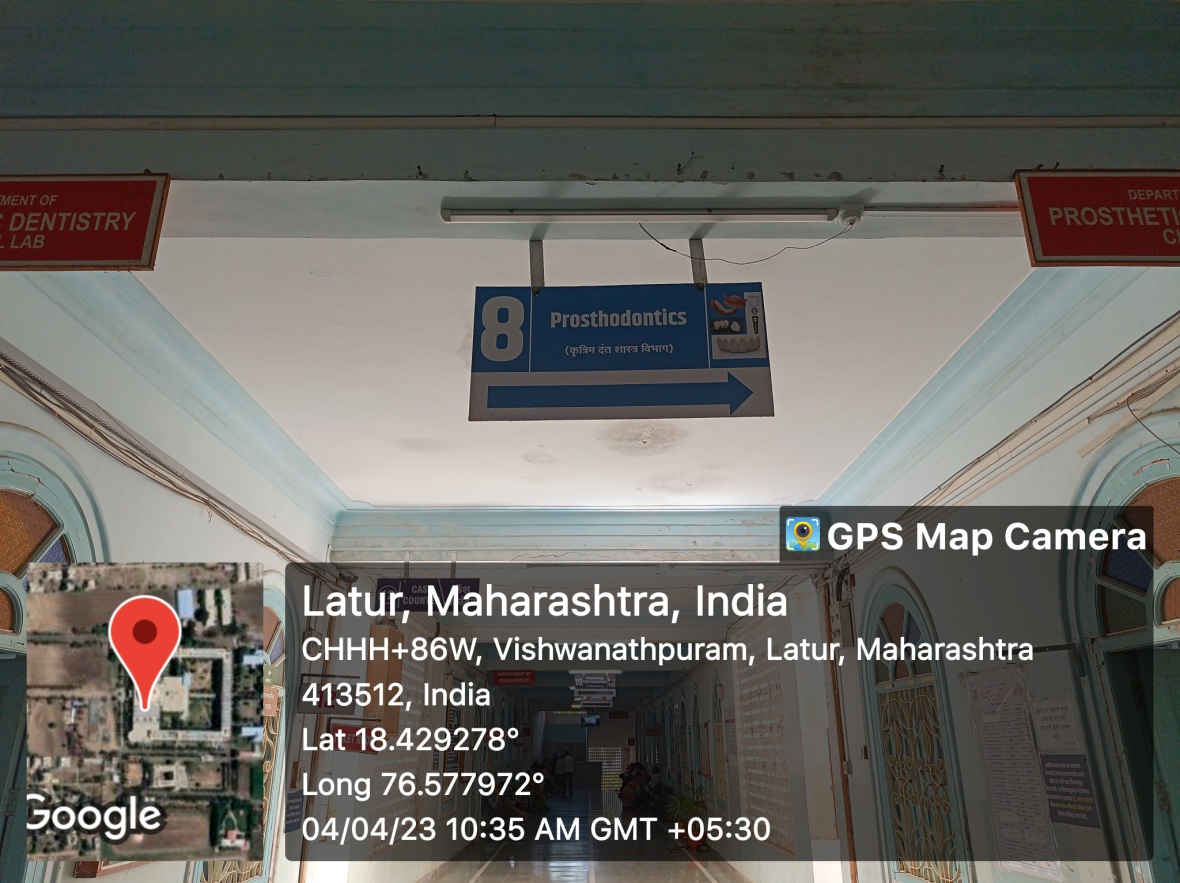 	DISPLAY BOARDS AND SIGNPOSTSDISPLAY BOARDS AND SIGNPOSTS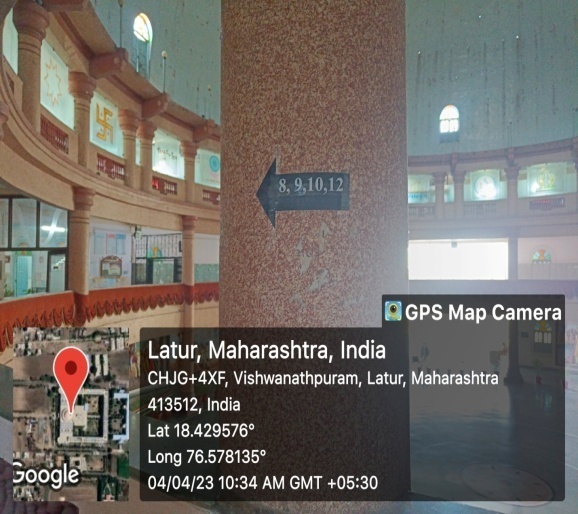 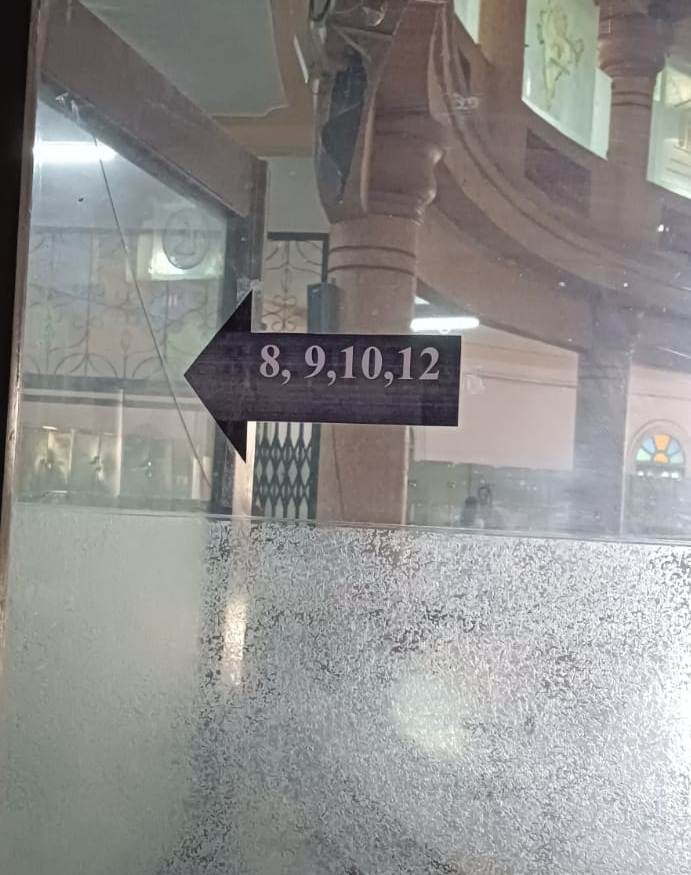 DISPLAY BOARDS AND SIGNPOSTS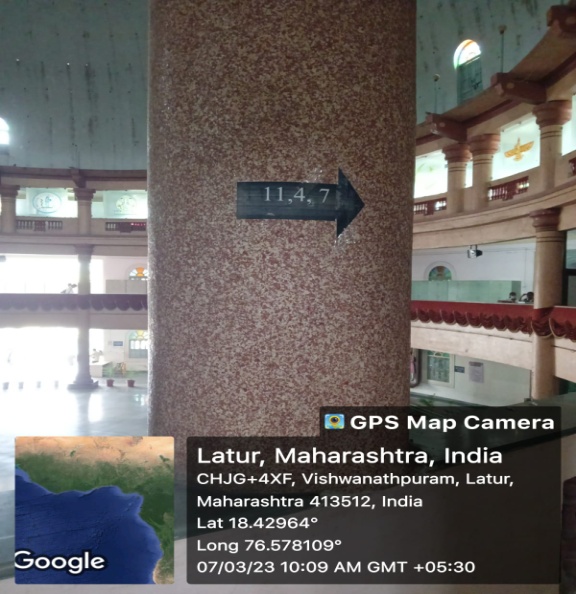 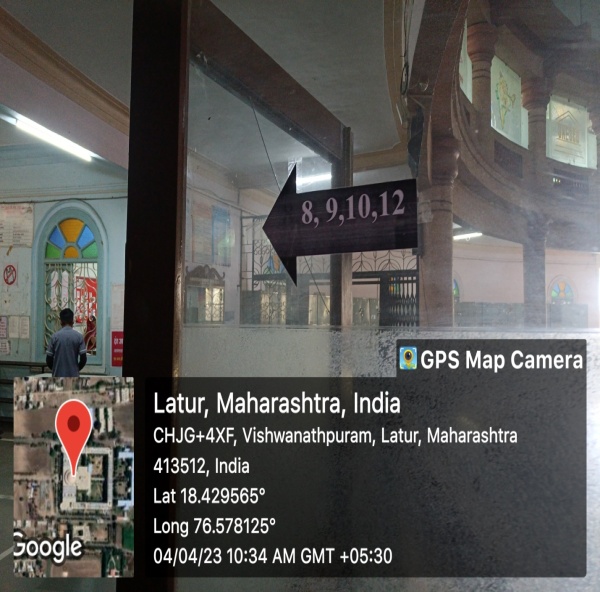 7.1.7: The Institution has disabled-friendly, barrier-free environmentProvision for enquiry and information: Human assistance, reader, scribe, soft copies of reading material, screen reading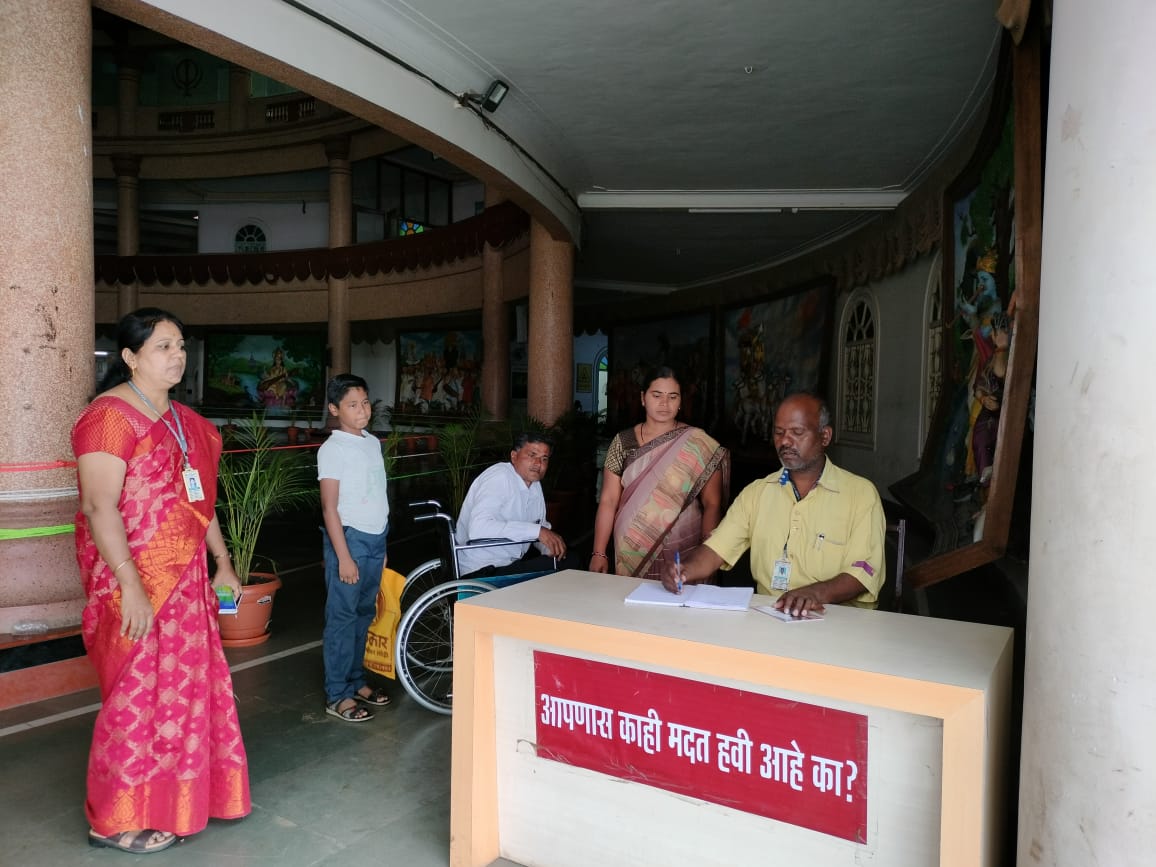 PROVISION FOR ENQUIRY AND INFORMATION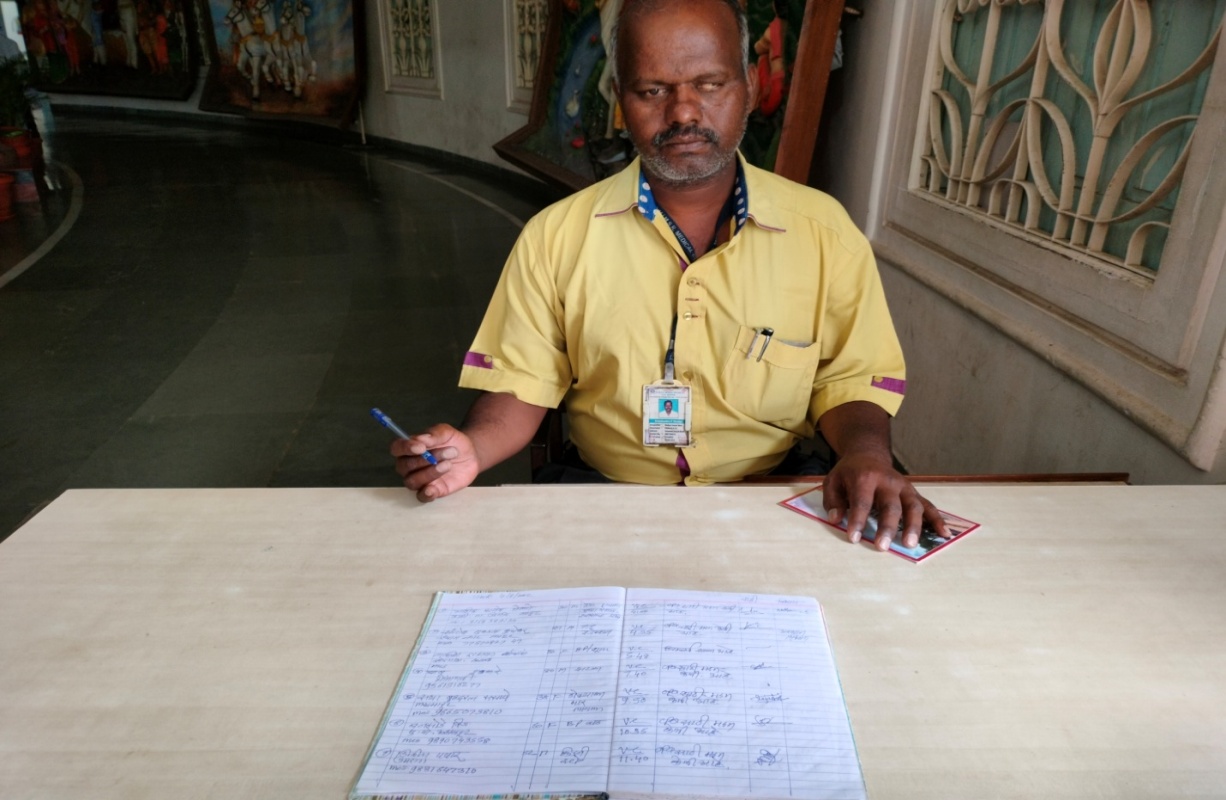 PROVISION FOR HUMAN ASSISTANCE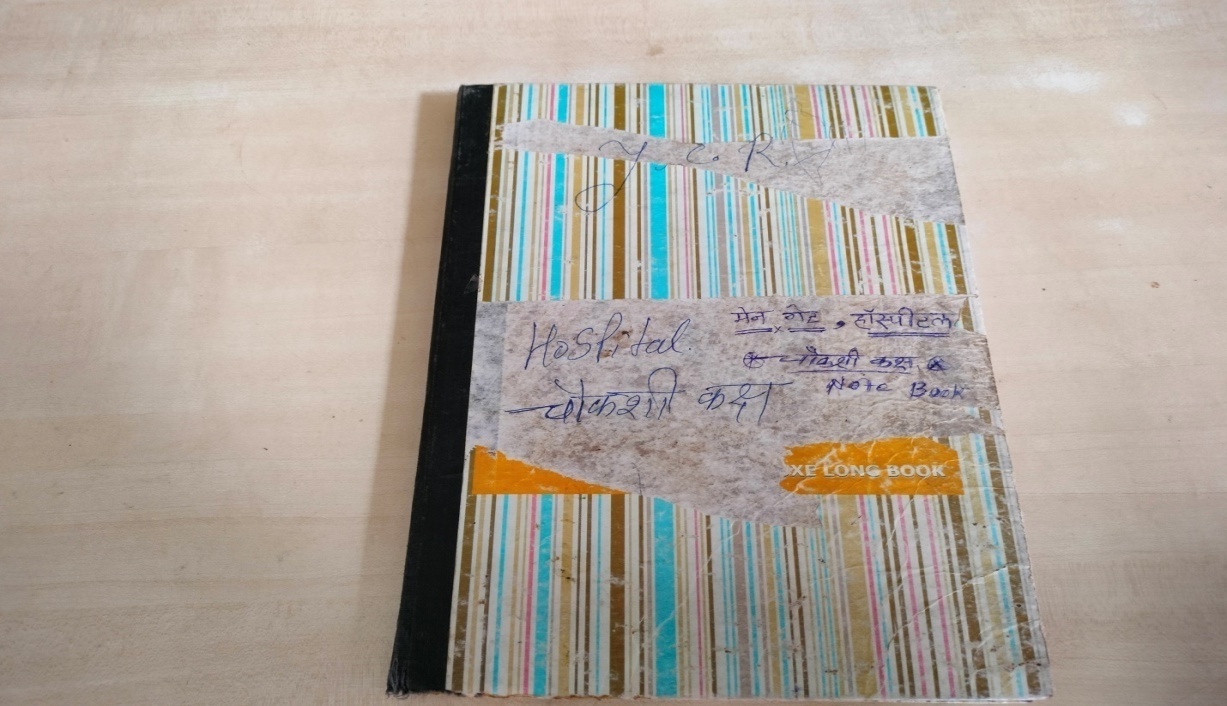 RECORD OF PROVIDING  INFORMATION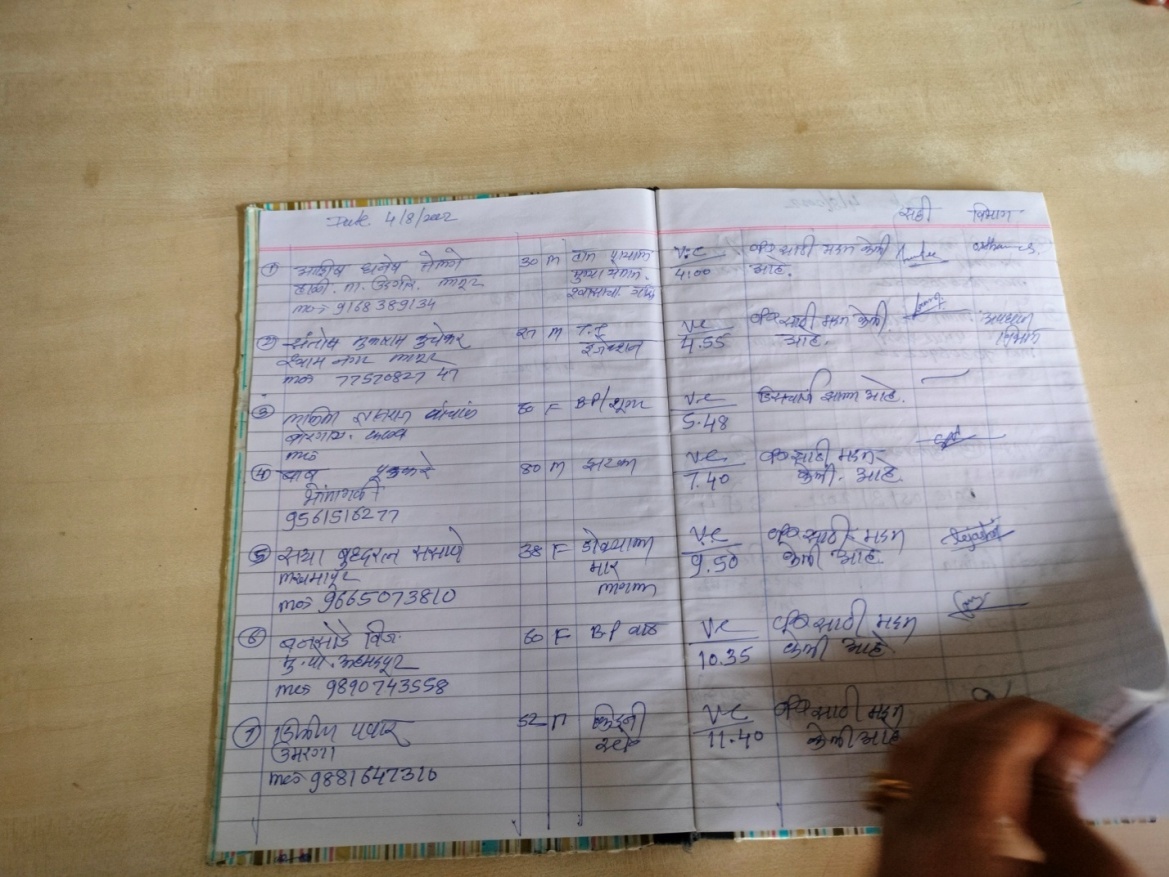 RECORD OF PROVIDING  INFORMATION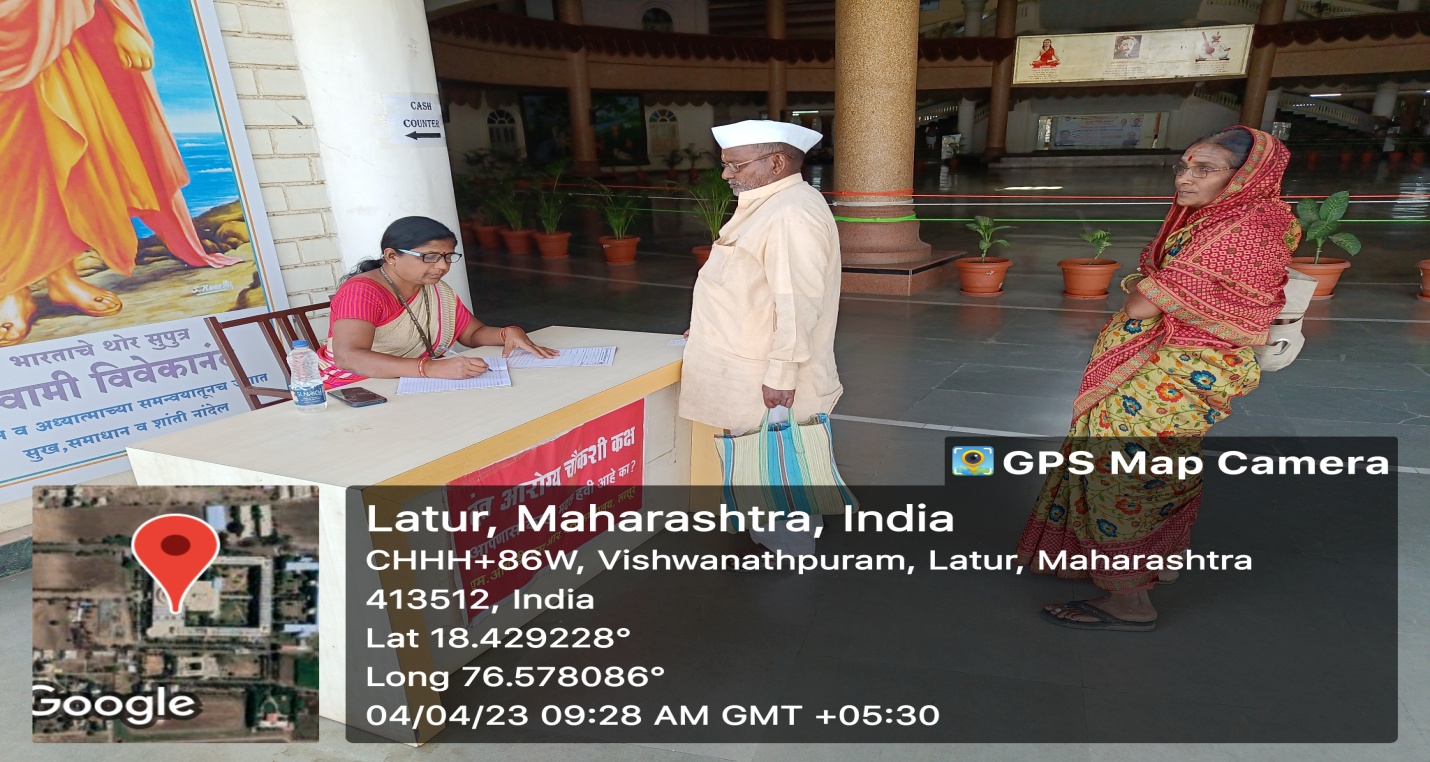 PROVISION FOR HUMAN ASSISTANCE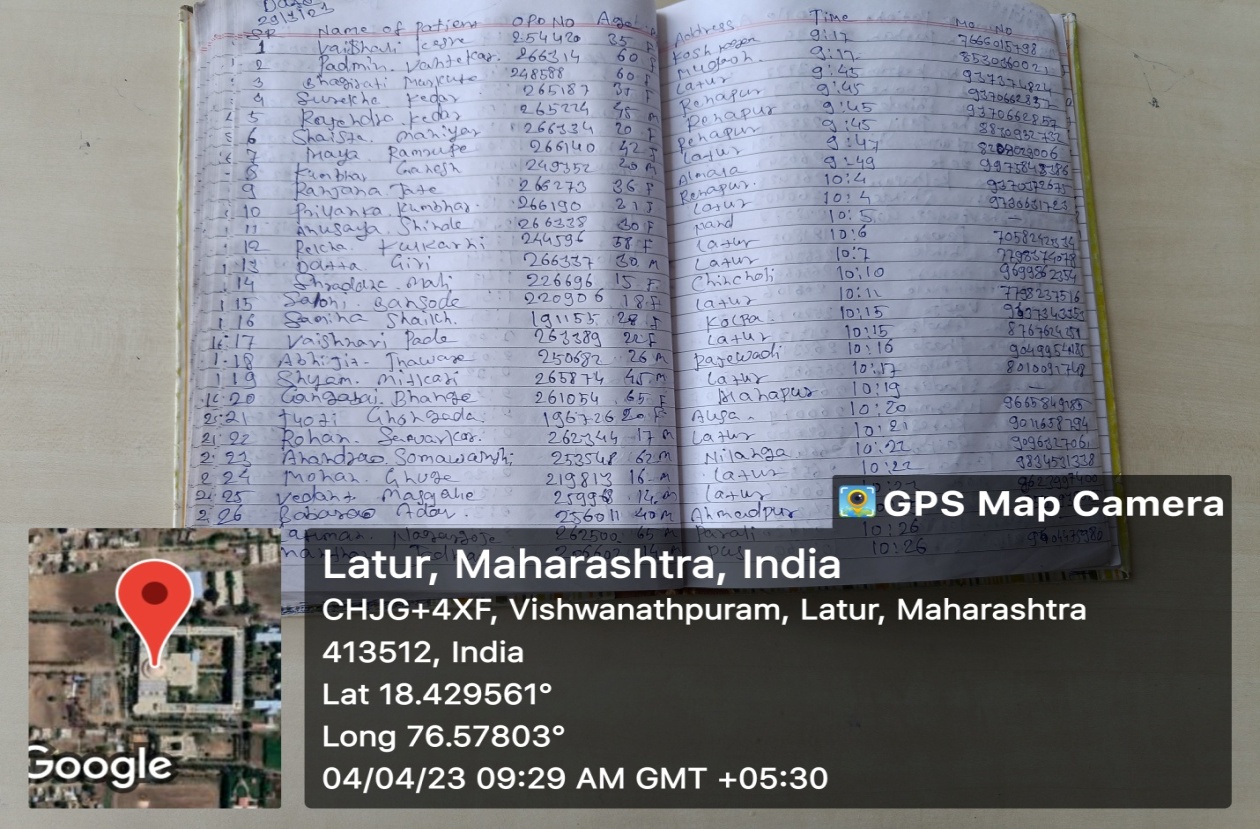 RECORD OF PROVIDING  INFORMATION